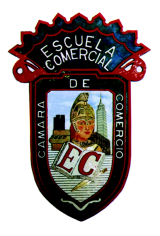                         ESCUELA COMERCIAL CÁMARA DE COMERCIO                                                                   CASO PRÁCTICO   MATERIA: VALORES        TEMA: “VALORES INSTRUMENTALES Y TERMINALES”     PROFESORA: MARTINA MARTINEZ                   SEPTIEMBRE 2017Nombre del Alumno-a: _________________________________ GRUPO: _________OBJETIVO:  Diferenciar los valores instrumentales y terminales e identificarlos a nivel personal por medio de una autoevaluación.INTRODUCCION: Los valores terminales son las metas que le gustaría alcanzar a una persona durante su vida.Los valores instrumentales son los medios para alcanzar los valores terminales de uno mismo.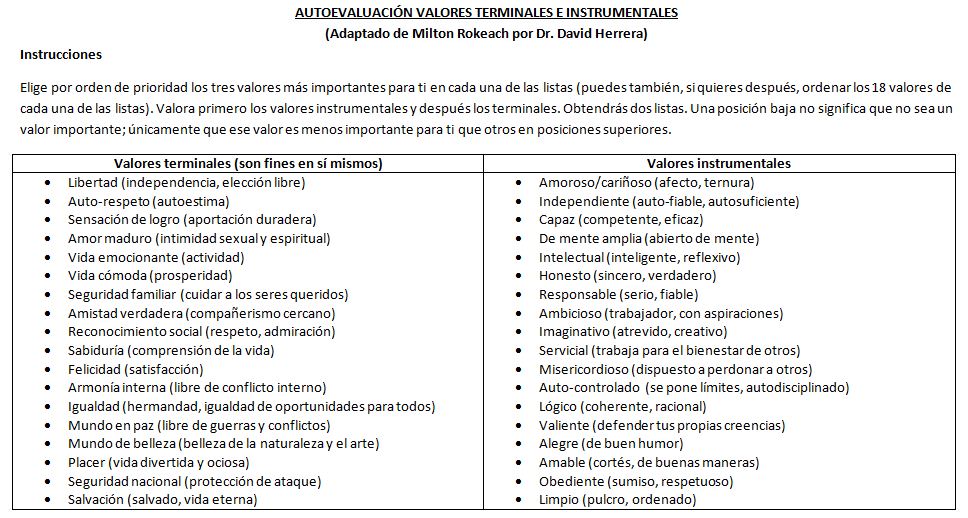 